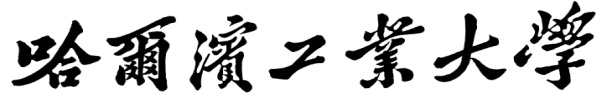 2023年度研究生创新实践系列大赛组委会申请表竞赛名称：                    项目负责人：           负责人电话：                负责人邮箱：项目联系人：  联系人电话：                联系人邮箱：      申请日期：            年       月        日哈尔滨工业大学研究生院填表说明请严格按照表中要求填报，各项内容要实事求是，文字表达要明确、简洁。表中空格不够时，可另附页，但页码要清楚正确。所在单位意见栏目中需学院、学部负责人签字，并对立项申请书内容的真实性和有效性负责。申请书为A4纸，双面打印，于左侧装订成册，交研究生院。立项依据立项依据工作基础（竞赛的影响力、竞赛内容、形式等）工作模式一、运行模式二、保障体系（师资力量、组织管理、规章制度等）三、本年度为提高竞赛成绩拟采取的措施预期成果及创新点上届赛事情况1.获奖情况：全国：    队  本校：    队  本校获奖：国特     队；国一     队；国二     队；国三     队；省一     队；省二     队；省三     队国特     人；国一     人；国二     人；国三     人；省一     人；省二     人；省三     人2.育人成效：经费预算支出项目/金额（万元）示例：1. 设备费：2. 材料费：3. 差旅费：4. 宣传费： ……合计：注：请附2023年预算明细表。所在单位意见                主管领导签字：       （单位盖章）   年    月    日     研究生院意见研究生院领导签字：  （公章）                            年    月    日